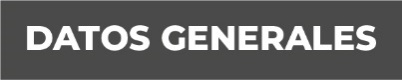 Nombre ALAENTSIC LISETTE CORDOVA LOPEZGrado de Escolaridad LICENCIATURA EN DERECHOCédula Profesional (Licenciatura) 9386396Teléfono de Oficina 228-8-41-02-70. Ext. 3205Correo Electrónico acordova@fiscaliaveracruz.gob.mxFormación Académica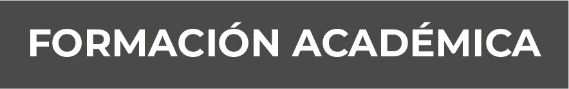 2005-2009Licenciatura en DerechoUniversidad VeracruzanaXalapa, Ver.2012-2014 Maestría en Administración FiscalUniversidad VeracruzanaUSBI, Ixtaczoquitlan, Ver.Trayectoria Profesional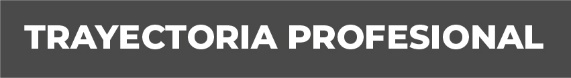 2012-2019AbogadaAsociación de Invidente y Deficientes Visuales A.C.2015-2016DocenteInstituto Atenas Nivel Secundaria y Preparatoria2013-2014Mesa de ControlVvtrade Distribuidor Autorizado Nextel Conocimiento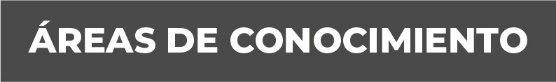 Derecho penal, civil, constitucional, fiscal, laboral.Medicina forense, Criminología, Técnicas Periciales, Estrategias de Administración y Planeación.